ATIVIDADES PARA O MATERNAL IObjetivo: Conscientizar a criança sobre a importância da água. 1° Atividade: brincando de barquinhoEstratégia: Na área externa,  prepare bacias e baldes com água, faça barquinhos de papel junto com a criança,  caso tenha bonequinhos e brinquedos que possam estimular a brincadeira simbólica, pode-se utilizá-los e, ao brincar converse com a criança sobre a água,  o gosto,  a cor, o cheiro,  a importância da água no planeta para os seres vivos, etc,  conscientizando-a do desperdício e do bom uso da mesma.Brinque com a criança e divirta-se!2°- Atividade: Confecção de barquinho com sucata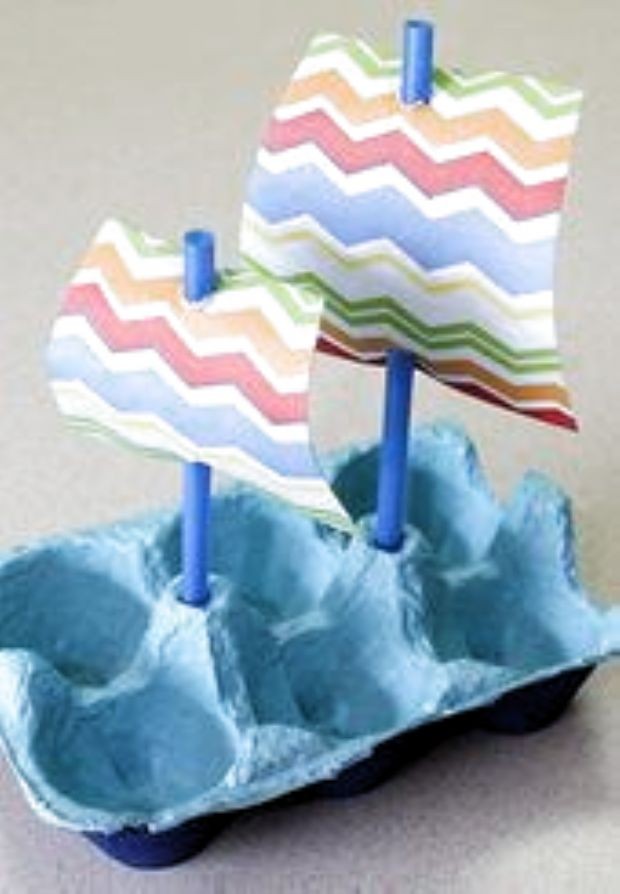 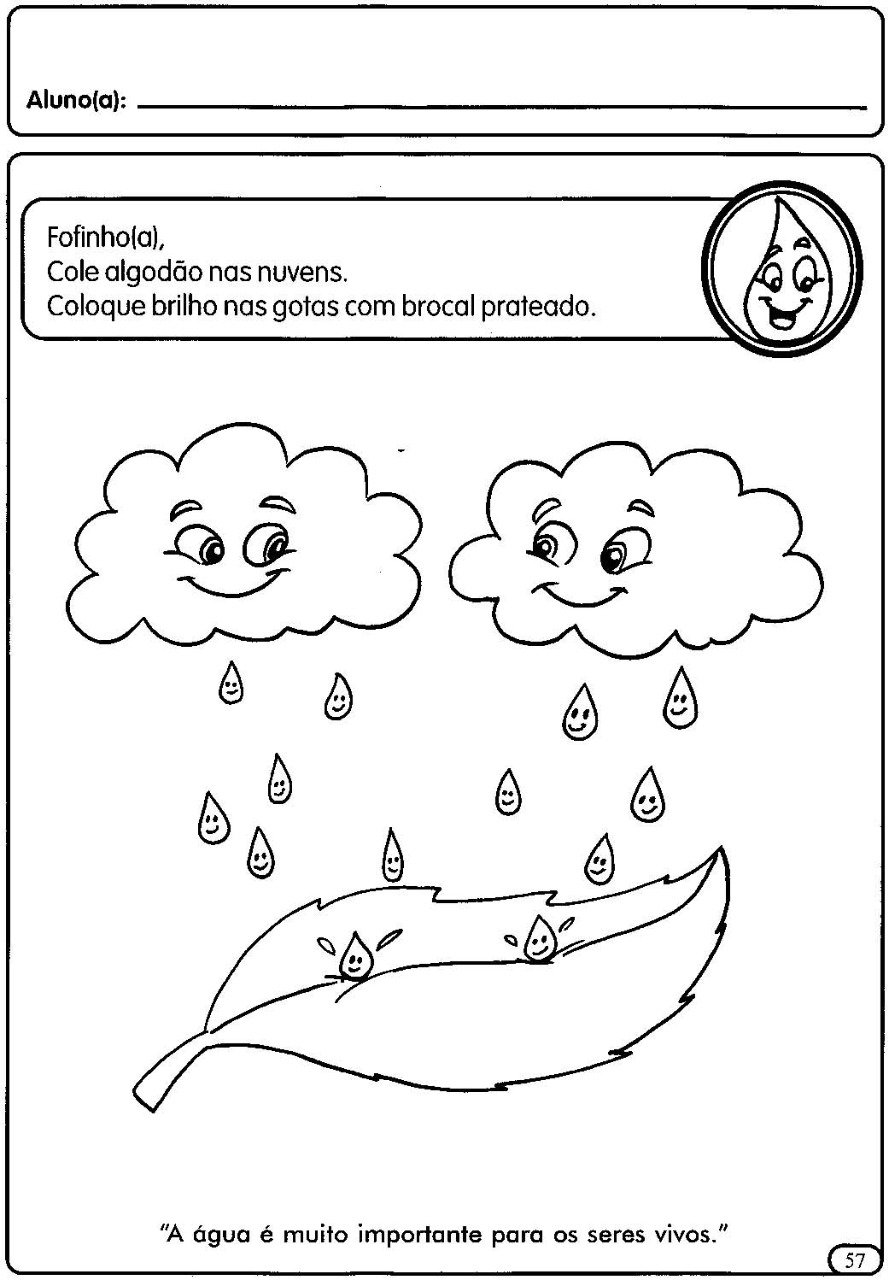 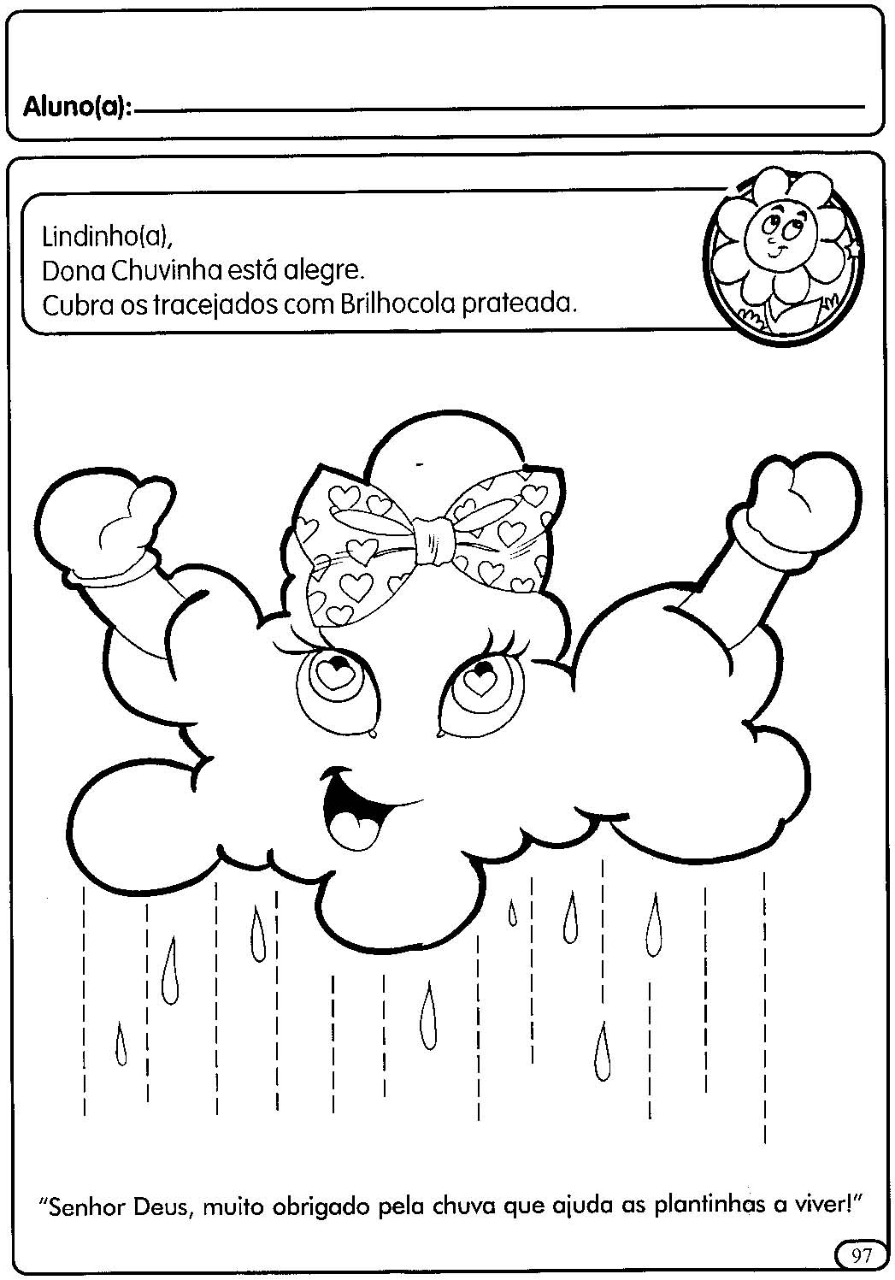 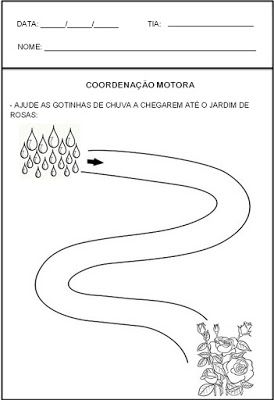 